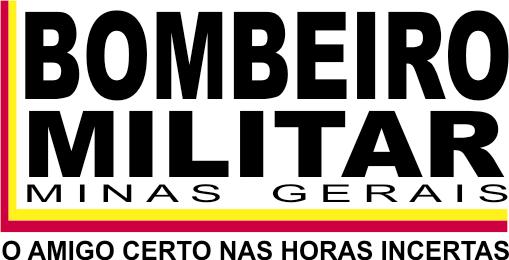 QUARTA COMPANHIA INDEPENDENTE DE BOMBEIROS MILITARCURSO CAPACITAÇÃO SALVAMENTO AQUÁTICOVAGAS: 15 vagas para indicações de Clubes/ 15 vagas de livre concorrênciaDIVULGAÇÃO: 18/10/2017PRÉ-INSCRIÇÕES: de 18 a 25/10/2017SELETIVA DAS VAGAS - PRÉ-TESTE: 27/10/2017 (já deverá portar o atestado médico); CRITÉRIO DE CLASSIFICAÇÃO: Melhor Pontuação e não ter sido eliminado em nenhuma das provas. O Candidato que não obtiver ao menos 18 pontos no somatório dos testes será desclassificado.DIVULGAÇÃO DOS APROVADOS: 30/10/2017 - Local: Av. Professor Aristides Memória, 319, Jardim Paulistano – Patos de Minas/MG. Fone: (34) 3823-3583 (Falar na Seção de Planejamento/B3) e facebook; MATRÍCULAS: de 30/10/2017 a 10/11/2017DATA LIMITE ENTREGA DOCUMENTOS: 10/11/2017INÍCIO DO CURSO CAPACITAÇÃO: 20 à 25/11/2017INÍCIO DO CURSO ATUALIZAÇÃO (RECICLAGEM): 27 e 28 /11/2017Obs.: 1 – Para realização do pré-teste há necessidade de apresentação do atestado médico constando apto para participar curso salvamento aquático e cópia dos documentos pessoais (RG e CPF), emitido a no máximo 30 dias;2 - Local do Pré-teste e realização dos cursos: SEST/SENAT (Av. Maria Clara da Fonseca, nº 900, Bairro Planalto, Patos de Minas/MG), sendo que os horários serão informados antecipadamente aos candidatos;Telefone contato: (34) 3823-3583 – Tenente Alan/Ten Guilherme/Subtenente Dias.OUTROS REQUISITOS DO CURSO DE CAPACITAÇÃO EM SALVAMENTO AQUÁTICO:Aprovação no Pré-Teste;Preenchimento da ficha de matricula;02 Fotos 3X4 recentes;Preenchimento do Termo de Uso de Imagem;Cópias dos documentos RG e CPF, apresentados juntamente com os originais;Certidão Negativa Criminal do TJMG e Justiça Federal;Atestado Médico: Apto para participar do Treinamento de Salvamento Aquático;Comprovante de endereço fixo. As vagas são preferenciais aos residentes em Patos de Minas/MG;Gozo de boa saúde física e mental durante todo o curso;OUTROS:Camiseta (Padronizada e aprovada pelo Comando da 4ª Cia Ind. BM) – a ser adquirida pelo Aluno, caso não haja patrocínio); Presença durante todos os dias do curso;Aquisição de Apostilas pelos Aluno – Caso não haja patrocínio;DO PRÉ-TESTEVelocidade na água – natação 75 m: visa medir a capacidade do candidato em agir com rapidez na atividade de Guarda-Vidas;Resistência na água – 12 minutos de natação: visa medir a resistência do candidato na atuação aquática;Teste de Apneia – 25 m: medir a capacidade do candidato em realizar a submersão.Obs.:1 – No teste de velocidade o(a) candidato(a) deverá percorrer a distância de 75 metros no menor tempo possível, sendo este avaliado com pontuação conforme tabela em anexo (com variável de acordo com idade e sexo);2 – No teste de resistência o(a) candidato(a) deverá percorrer a maior distância possível no tempo de 12 minutos, sendo este avaliado com pontuação conforme tabela em anexo (com variável de acordo com idade e sexo);3 – No teste de apneia dinâmica o(a) avaliado(a) deverá deslocar-se submerso, sem equipamento, a uma distância mínima de 12,5 metros, sendo pontuado com nota total 10 pontos ao completar os 25 metros e a cada metro que antecede esta distância será subtraído um ponto. A nota mínima de 12,5 metros equivale a 5 pontos. Não atingindo o mínimo, o candidato será desclassificado;4 – O(A)  candidato(a) será aprovado(a) para realização do curso de capacitação conforme soma de sua pontuação e disponibilidade de vagas (classificatório). Demais informações sobre o pré-teste estarão no ANEXO ÚNICO.DO CURSO DE REQUALIFICAÇÃO EM SALVAMENTO AQUÁTICOVAGAS: 20 vagas para indicações de Clubes/ 10 vagas de livre concorrênciaDIVULGAÇÃO: 18/10/2017PRÉ-INSCRIÇÕES: de 18 a 25/10/2017CRITÉRIO DE CLASSIFICAÇÃO: Havendo mais de 30 pré-inscritos, serão priorizados aqueles que comprovarem estarem prestando serviços aos clubes sediados em Patos de Minas; DIVULGAÇÃO DOS APROVADOS: 30/10/2017 - Local: Av. Professor Aristides Memória, 319, Jardim Paulistano – Patos de Minas/MG. Fone: (34) 3823-3583 (Falar na Seção de Planejamento/B3) e facebook; MATRÍCULAS: de 30/10/2017 a 10/11/2017DATA LIMITE ENTREGA DOCUMENTOS (ambos os cursos): 10/11/2017INÍCIO DO CURSO ATUALIZAÇÃO (RECICLAGEM): 27 e 28 /11/2017Dentre os alunos, serão exigidos:Preenchimento da ficha de matricula;02 Fotos 3X4 recentes;Preenchimento do Termo de Uso de Imagem;Apresentação de Cópia e do Original do Certificado Conclusão do Curso de Guarda-Vidas;Cópias dos documentos RG e CPF, apresentados juntamente com os originais;Certidão Negativa Criminal do TJMG e Justiça Federal;Atestado Médico: Apto para participar do Treinamento de Salvamento Aquático;Comprovante de endereço fixo em Patos de Minas/MG;Gozo de boa saúde física e mental durante todo o treinamento;OUTROS:Camiseta (Padronizada e aprovada pelo Comando da 4ª Cia Ind. BM) – a ser adquirida pelo Aluno, caso não haja patrocínio; Presença durante todos os dias do curso;Aquisição de Apostilas pelos Aluno – Caso não haja patrocínio;ANEXO ÚNICOTESTE DE NATAÇÃO DE 12 MINUTOS (SEXO MASCULINO E FEMININO) (Marins, João Carlos Bouzas & Giannichi, Ronaldo Sérgio apud Cooper, 1982, Shape, 2ª Ed 1998, RJ) 2.1 OBJETIVOMedir indiretamente a resistência aeróbica devendo o avaliado(a) nadar 12 (doze) minutos contínuos, percorrendo a maior distância  possível em nado estilo livre, conforme protocolo de Cooper 1982, e adaptação as tabelas, segundo faixas etárias e sexos de cada avaliado. RECURSOS HUMANOS E MATERIAIS 2.2.1 Piscina  com comprimento mínimo de 25  m,  se possível com divisão em raias e pelo menos umas das bordas laterais demarcada metro por metro;2.2.2 Cronômetros com precisão de segundos, apito, trena e material para anotação de resultados;2.2.3 Avaliados: Uniforme previsto para atividades aquáticas, conforme RUIBM, e candidatos civis em concursos na instituição será permitido o uso de vestuário adequado ao teste.2.3 PROCEDIMENTOS2.3.1O teste inicia-se com o avaliado(a) dentro da piscina junto à borda e ao comando do avaliador iniciará o teste;2.3.2 Durante a realização do teste não é permitido em hipótese alguma o avaliado(a) pisar ou apoiar com os pés no fundo da piscina, segurar nas bordas, raias ou qualquer outro obstáculo que lhe dê condição de descanso ou facilitação do teste;2.3.4 Ocorrendo qualquer das situações previstas em 2.3.2 o avaliado será desclassificado do teste; 2.3.5 O teste é iniciado ao comando do avaliador “Atenção! Vai! Ou Apito!” Com o acionamento concomitante do cronômetro, e finalizando o teste quando o avaliado completar o tempo de 12 (doze) minutos com o comando “Pare! Ou apito final” E o respectivo travamento do cronômetro; marcando-se o ponto e a distância percorrida pelo avaliado, conforme número de viradas realizadas.2.3.6 Durante as viradas o avaliado(a) poderá apenas tocar na borda da piscina;2.3.7 O número de avaliados em cada teste será de acordo com a quantidade de raias da piscina e o número membros da comissão de aplicação do TAF (avaliadores).2.4 IMPORTANTE2.4.1 Recomenda-se ao(s) avaliado(s) realizar(em) suas refeições no mínimo  com duas horas de antecedência ao teste;2.4.2 Antes de iniciar o teste recomenda-se ao avaliado preparar-se e predispor-se organicamente para sua submissão ao teste realizando  alongamentos e preparação inicial (aquecimento) fora d’água, (individualmente);	Obs.: recomenda-se que os alongamentos devam abranger os grupos musculares dos membros superiores, tronco, membros inferiores, e paralelamente exercícios de flexibilidade. Recomendando-se também ser realizada preparação inicial dentro d’água realizando o próprio estilo dos nados do teste, para preparar a musculatura e articulações, isto após os alongamentos iniciais.2.5 RESULTADOSerá obtido, conforme as distâncias percorridas no tempo cronometrado de 12 (doze) minutos segundo cada faixa etária e sexo dos avaliados, sendo convertidas as distâncias percorridas em pontos.Adaptação, Cooper (1982);Adaptação, Cooper (1982);6. TESTE DE NATAÇÃO - 75 metros (HABILIDADE NATATÓRIA MASCULINO E FEMININO) 6.1 OBJETIVO Verificar a capacidade natatória do avaliado em percorrer uma distância de 75(setenta e cinco) metros em nado estilo livre.6.2 RECURSOS HUMANOS E MATERIAIS 6.2.1 Colaboradores;6.2.2 Piscina de 25 m de comprimento no mínimo e materiais para natação;6.2.3 Cronômetros com precisão de segundos, apito, e material para anotação de dados;6.2.4 Avaliados: Uniforme previsto para atividade aquática, 6.3 PROCEDIMENTOS6.3.1 O teste inicia-se com o avaliado(a) dentro da piscina junto à borda e ao comando do avaliador iniciará o teste;6.3.2 O teste é iniciado ao comando do avaliador “Atenção! Vai! Ou Apito!” Com o acionamento concomitante do cronômetro, e finalizando o teste quando o avaliado completar o percurso de 75(setenta e cinco) metros, quando será realizado o travamento do cronômetro ; 6.3.3 Durante a realização do teste não é permitido em hipótese alguma o avaliado(a) pisar ou apoiar com os pés no fundo da piscina, segurar nas bordas, raias ou qualquer outro obstáculo que lhe dê condição de descanso ou facilitação do teste;6.3.4 Ocorrendo qualquer das situações previstas em 6.3.3 o avaliado será desclassificado do teste; e somente poderá reiniciá-lo em outra largada, iniciado novamente a contagem do tempo;6.3.5 Durante a virada o avaliado(a) poderá apenas tocar na borda da piscina;6.3.6 O número de avaliados em cada teste será de acordo com a quantidade de raias da piscina e número de avaliadores /membros da comissão de aplicação da prova com cronômetros.6.4 IMPORTANTE6.4.1 Recomenda-se ao(s) avaliado(s) realizar(em)  suas refeições no mínimo  com duas horas de antecedência ao teste; 6.4.4 Antes de iniciar o teste recomenda-se ao avaliado  a preparar-se e predispor-se organicamente para sua submissão ao teste devendo realizar  alongamentos e preparação inicial (aquecimento);	Obs.: recomenda-se que os alongamentos devam abranger os grupos musculares dos membros superiores, tronco, membros inferiores, e paralelamente exercícios de flexibilidade. Realizando-se também  preparação inicial dentro d’água.6.5 RESULTADOSerá dado pelo tempo em que o avaliado concluir o teste dentro de cada faixa etária e sexo, sendo convertido o tempo registrado em pontos.Adaptação, Cooper, 1982.TESTE  DE RESISTÊNCIA AERÓBICA - NATAÇÃO 12 MINUTOS – MASCULINOTESTE  DE RESISTÊNCIA AERÓBICA - NATAÇÃO 12 MINUTOS – MASCULINOTESTE  DE RESISTÊNCIA AERÓBICA - NATAÇÃO 12 MINUTOS – MASCULINOTESTE  DE RESISTÊNCIA AERÓBICA - NATAÇÃO 12 MINUTOS – MASCULINOTESTE  DE RESISTÊNCIA AERÓBICA - NATAÇÃO 12 MINUTOS – MASCULINOTESTE  DE RESISTÊNCIA AERÓBICA - NATAÇÃO 12 MINUTOS – MASCULINOPONTOSFAIXAS ETÁRIASFAIXAS ETÁRIASFAIXAS ETÁRIASFAIXAS ETÁRIASFAIXAS ETÁRIASPONTOSAté 19de 20 a 29de 30 a 39de 40 a 49Acima de 50 10> 731> 639> 593> 548> 5029,5694 – 730607 – 638563 – 592520 – 547476 – 5019,0657 – 693575 – 606533 – 562493 – 519451 – 4758,5621 – 656543 – 574504 – 532465 – 492426 – 4508,0584 – 620511 – 542474 – 503438 – 464401 – 4257,5548 – 583479 – 510444 – 473411 – 437376 – 4007,0511 – 547447 – 478415 – 443383 – 410351 – 3756,5475 – 510414 – 446385 – 414356 – 382326 – 3506,0438 – 474382 – 413355 – 384328 – 335301 – 3255,5402 – 437351 – 381326 – 354301 – 327276 – 3005,0365 – 401319 – 350296 – 325274 – 300251 – 275 4,5328 – 364287 – 318266 – 298246 – 273225 – 2504,0292 – 327255 – 286237 – 265219 – 245200 – 2243,5255 – 291223 – 254207 – 236191 – 218175 – 1993,0219 – 254191 – 222177 – 206164 –190150 – 1742,5182 – 218159 – 190148 – 176137 – 163125 – 1492,0146 – 181127 – 158118 – 147109 – 136100 – 1241,5109 – 145095 – 126088 – 117082 – 108075 – 0991,0073 – 108063 – 094059 – 087054 – 081050 – 0740,5036 – 072031 – 062029 – 058027 – 053025 – 04900< 035< 031< 028< 026< 024TESTE  DE RESISTÊNCIA AERÓBICA - NATAÇÃO 12 MINUTOS – FEMININOTESTE  DE RESISTÊNCIA AERÓBICA - NATAÇÃO 12 MINUTOS – FEMININOTESTE  DE RESISTÊNCIA AERÓBICA - NATAÇÃO 12 MINUTOS – FEMININOTESTE  DE RESISTÊNCIA AERÓBICA - NATAÇÃO 12 MINUTOS – FEMININOTESTE  DE RESISTÊNCIA AERÓBICA - NATAÇÃO 12 MINUTOS – FEMININOTESTE  DE RESISTÊNCIA AERÓBICA - NATAÇÃO 12 MINUTOS – FEMININOPONTOSFAIXAS ETÁRIASFAIXAS ETÁRIASFAIXAS ETÁRIASFAIXAS ETÁRIASFAIXAS ETÁRIASPONTOSAté 19de 20 a 29de 30 a 39de 40 a 49Acima de 50 10> 639> 548> 502> 456> 4119,5607 – 638520 – 547476 – 501433 – 455390 – 410 9,0575 – 606493 – 519451 – 475410 – 432369 – 3898,5543 – 574465 – 492426 – 450387 – 409349 – 3688,0511 – 542438 – 464401 – 425364 – 386328 – 3487,5479 – 510411 – 437376 – 400342 – 363308 – 3277,0447 – 478383 – 410351 – 375319 – 341287 – 3076,5414 – 446356 – 382326 – 350296 – 318267 – 2866,0382 – 413328 – 335301 – 325273 – 295246 – 2665,5351 – 381301 – 327276 – 300250 – 272226 – 2455,0319 – 350274 – 300251 – 275 228 – 249205 – 2254,5287 – 318246 – 273225 – 250205 – 227184 – 2044,0255 – 286219 – 245200 – 224182 – 204164 – 1833,5223 – 254191 – 218175 – 199159 – 181143 – 1633,0191 – 222164 –190150 – 174136 – 158123 – 1422,5159 – 190137 – 163125 – 149114 – 135102 – 1222,0127 – 158109 – 136100 – 124091 – 113082 – 1011,5095 – 126082 – 108075 – 099068 – 090061 – 0811,0063 – 094054 – 081050 – 074045 – 067041 – 0600,5031 – 062027 – 053025 – 049022 – 044020 – 04000< 030< 026< 024< 021< 019TESTE DE 75 m NATAÇÃO – HABILIDADE DE NATAÇÃO - MASCULINOTESTE DE 75 m NATAÇÃO – HABILIDADE DE NATAÇÃO - MASCULINOTESTE DE 75 m NATAÇÃO – HABILIDADE DE NATAÇÃO - MASCULINOTESTE DE 75 m NATAÇÃO – HABILIDADE DE NATAÇÃO - MASCULINOTESTE DE 75 m NATAÇÃO – HABILIDADE DE NATAÇÃO - MASCULINOTESTE DE 75 m NATAÇÃO – HABILIDADE DE NATAÇÃO - MASCULINOPONTOSFAIXAS ETÁRIASFAIXAS ETÁRIASFAIXAS ETÁRIASFAIXAS ETÁRIASFAIXAS ETÁRIASPONTOSAté 19de 20 a 29de 30 a 39De 40 a 49Acima de 50 2,0> 1`58``> 2`27``> 2`48``> 3`55``> 4`55``2,51`52” – 1`57” 2`19`` - 2`26``2`37`` - 2`47`` 3`45``- 3`54``4`38`` - 4`54``3,01`47`` - 1`51`` 2`11`` - 2`18`` 2`27`` - 2`36``3`35`` - 3`44``4`22`` -  4`37" 3,51`43`` - 1`46``2`04`` - 2`10``2`19 – 2`26``3`26`` - 3´34``4`08`` - 4`21``4,01`38`` - 1`42``1`58`` - 2`03``2`11`` - 2`18``3`17`` - 3`25``3`55`` - 4`07``4,51`34`` - 1`37``1`52`` - 1`57``2`04`` - 2`10``3`01`` - 3`16``3`34`` - 3`54``5,01`31`` - 1`33`` 1`47`` - 1`51``1`58`` - 2`03``2`48`` - 3`00``3`17`` - 3`33``5,51`27`` - 1`30``1`43`` - 1`46``1`52``- 1`57``2`37``- 2`47``3`01`` - 3`17``6,01`24`` - 1`26``1`38`` - 1`42``1`47`` - 1`51``2`27`` - 2`36``2`48`` -  3`00``6,51`21`` - 1`23``1`35`` - 1`37``1`40`` - 1`46``2`19`` - 2`26``2`37`` - 2`47``7,01`19`` - 1`20``1`31`` - 1`34``1`37``- 1`39``2`11`` - 2`18``2`27`` - 2`36``7,51`16`` - 1`18``1`28`` -1`30``1`34`` - 1`36``2`04`` - 2`10``2`18`` - 2`26``8,01`13`` - 1`15``1`25``- 1`27``1`31`` - 1`33``1`58`` - 2`04``2`11``- 2`17``8,51`10`` - 1`12``1`22 - 1`24`` 1`28`` - 1`30``1`52` `- 1`57``2`04`` - 2`10``9,01`07`´ - 1`09``1`19`` -1`21``1`25`` - 1`27``1`47`` - 1`51``1`58`` - 2`03``951`04`` - 1`06``1`16``- 1`18``1`22``- 1`24``1`42`` - 1`46``1`52`` - 1`57``10< 1`03``` <1`15``< 1`21``< 1`41``< 1`51``TESTE DE 75 m  NATAÇÃO – HABILIDADE DE NATAÇÃO – FEMININOTESTE DE 75 m  NATAÇÃO – HABILIDADE DE NATAÇÃO – FEMININOTESTE DE 75 m  NATAÇÃO – HABILIDADE DE NATAÇÃO – FEMININOTESTE DE 75 m  NATAÇÃO – HABILIDADE DE NATAÇÃO – FEMININOTESTE DE 75 m  NATAÇÃO – HABILIDADE DE NATAÇÃO – FEMININOTESTE DE 75 m  NATAÇÃO – HABILIDADE DE NATAÇÃO – FEMININOPONTOSFAIXAS ETÁRIASFAIXAS ETÁRIASFAIXAS ETÁRIASFAIXAS ETÁRIASFAIXAS ETÁRIASPONTOSAté 19de 20 a 29De 30 a 39de 40 a 49Acima de 50  2,0 > 2`27``> 2`48``> 3`55``> 4`55``> 5`35`` 2,5 2`19`` - 2`26``2`37`` - 2`47`` 3`45``- 3`54``4`38`` - 4`54``5´18``- 5`34`` 3,02`11`` - 2`18`` 2`27`` - 2`36``3`35`` - 3`44``4`22`` -  4`37`` 5`02`` - 5`17`` 3,5 2`04`` - 2`10``2`19 - 2`26``3`26`` - 3´34``4`08`` - 4`21`` 4`48`` - 5`01`` 4,01`58`` - 2`03``2`11`` - 2`18``3`17`` - 3`25``3`55`` - 4`07``4`35``- 4`47`` 4,5 1`52`` - 1`57``2`04`` - 2`10``3`01`` - 3`16``3`34`` - 3`54`` 4`14``- 4`34`` 5,01`47`` - 1`51``1`58`` - 2`03``2`48`` - 3`00``3`17`` - 3`33`` 3`57``- 4`13`` 5,51`43`` - 1`46``1`52``- 1`57``2`37``- 2`47``3`01`` - 3`17``3`37``- 3`56`` 6,01`38`` - 1`42``1`47`` - 1`51``2`27`` - 2`36``2`48`` -  3`00``3`20``- 3`36`` 6,51`35`` - 1`37``1`40`` - 1`46``2`19`` - 2`26``2`37`` - 2`47``3`03``- 3`19`` 7,0 1`31`` - 1`34``1`37``- 1`39``2`11`` - 2`18``2`27`` - 2`36``2`53``- 3`02`` 7,5 1`28`` -1`30``1`34`` - 1`36``2`04`` - 2`10``2`18`` - 2`26``2`44``- 2`52`` 8,0 1`25``- 1`27``1`31`` - 1`33``1`58`` - 2`04``2`11``- 2`17``2`35 - 2`43`` 8,51`22 - 1`24`` 1`28`` - 1`30``1`52` `- 1`57``2`04`` - 2`10``2`28``- 2`34`` 9,0 1`19`` -1`21``1`25`` - 1`27``1`47`` - 1`51``1`58`` - 2`03``2`22``- 2`27`` 9,5 1`16``- 1`18``1`22``- 1`24``1`42`` - 1`46``1`52`` - 1`57``2`16``- 2`21`` 10<1`15``< 1`21``< 1`41``< 1`51``< 2`15``